MAHKAMAH AGUNG REPUBLIK INDONESIA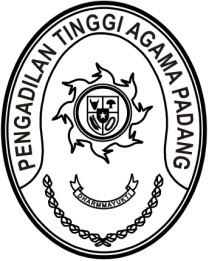 DIREKTORAT JENDERAL BADAN PERADILAN AGAMAPENGADILAN TINGGI AGAMA PADANGJalan By Pass KM 24, Batipuh Panjang, Koto TangahKota Padang, Sumatera Barat 25171 www.pta-padang.go.id, admin@pta-padang.go.idSURAT KETERANGANNomor : W3-A/       /KP.01.2/VIII/2023Yang bertanda tangan di bawah iniNama	: Nurasiyah Handayani Rangkuti, S.H.NIP	: 198102212011012007Jabatan	:	Kepala Subbagian Tata Usaha dan Rumah Tanggadengan ini menyatakan bahwa nama di bawah ini,Nama			: Richa Meiliyana Rachmawati, A.Md.A.B.NIP			: 199805232020122002Jabatan			: Arsiparis terampil / PelaksanaUnit Kerja			: Subbagian Tata Usaha dan Rumah TanggaSatuan Kerja		: Pengadilan Tinggi Agama PadangTanggal Presensi	: 07/08/2023Hadir/pulang pukul	: 16:30 WIBadalah benar bertugas sesuai dengan jam kerja yang berlaku pada tanggal dan waktu yang tercantum.Saya bertanggung jawab penuh atas kebenaran Informasi status_presensi_kepulangan nama tersebut di atas, sehubungan dengan hal tersebut mohon bantuannya untuk dilakukan perbaikan catatan jam kerja pada Sistem Informasi Manajemen Kepegawaian (SIKEP).Demikian surat keterangan ini dibuat dan untuk dipergunakan sebagaimana mestinya.Padang, 30 Agustus 2023Kasubbag. Tata Usaha dan Rumah Tangga							Nurasiyah Handayani Rangkuti, S.H.							NIP. 198102212011012007PERSETUJUAN PERUBAHANDisetujuiDitolak, karena ………………………………………………………………………………………Ketua,Dr. Drs. H. Pelmizar, M.H.I. NIP. 195611121981031009